Program and Budget CommitteeTwenty-Second SessionGeneva, September 1 to 5, 2014PROGRESS REPORT ON THE INFORMATION AND COMMUNICATION TECHNOLOGY (ICT) CAPITAL INVESTMENT PROJECTprepared by the SecretariatBACKGROUNDAt its Forty-Ninth Series of Meetings (September 26 to October 5, 2011) the Assemblies of the Member States of WIPO approved the Capital Investment Proposal for Funding of Certain Information and Communication Technology (ICT) Activities (document WO/PBC/18/13).The activities include:ICT related facilities for the New Conference Hall (NCH), its annexed meeting rooms and the other meeting rooms in the WIPO premises;Replacement of obsolete Nortel Meridian telephone exchange;  andReplacement of the desktop computers.At its twenty-first session (September 9 to 13, 2013) the Program and Budget Committee (PBC) was updated on the progress of this project (document WO/PBC/21/14).  It was noted that the replacement of the obsolete Nortel Meridian telephone exchange was completed and had achieved all of its main business objectives.The deployment of ICT related facilities for the New Conference Hall (NCH), its annexed meeting rooms and the other meeting rooms in the WIPO premises are on-going.  Essential works are expected to be completed for the opening of the New Conference Hall.  Additional infrastructure, to support the new language policy for example, can be better assessed and planned once NCH is in operation.As foreseen at the twenty-first session of the PBC, the replacement of obsolete desktop computers was completed by the end of 2013.  There was no change in the project scope and all of the main business objectives had been achieved as originally planned.  The new desktop environment, including up-to-date software, has been in use since then and well accepted.SUMMARYThe planned activities have either been completed or well progressed.  Although some expenditures are yet to be finalized, it is foreseen at this stage that the whole project will be completed within the approved budget. .  The table below shows the current utilization of the budget.The following decision paragraph is proposed.8.	The Program and Budget Committee took note of the Progress Report on the Information and Communication Technology (ICT) Capital Investment Project (document WO/PBC/22/18).[End of document]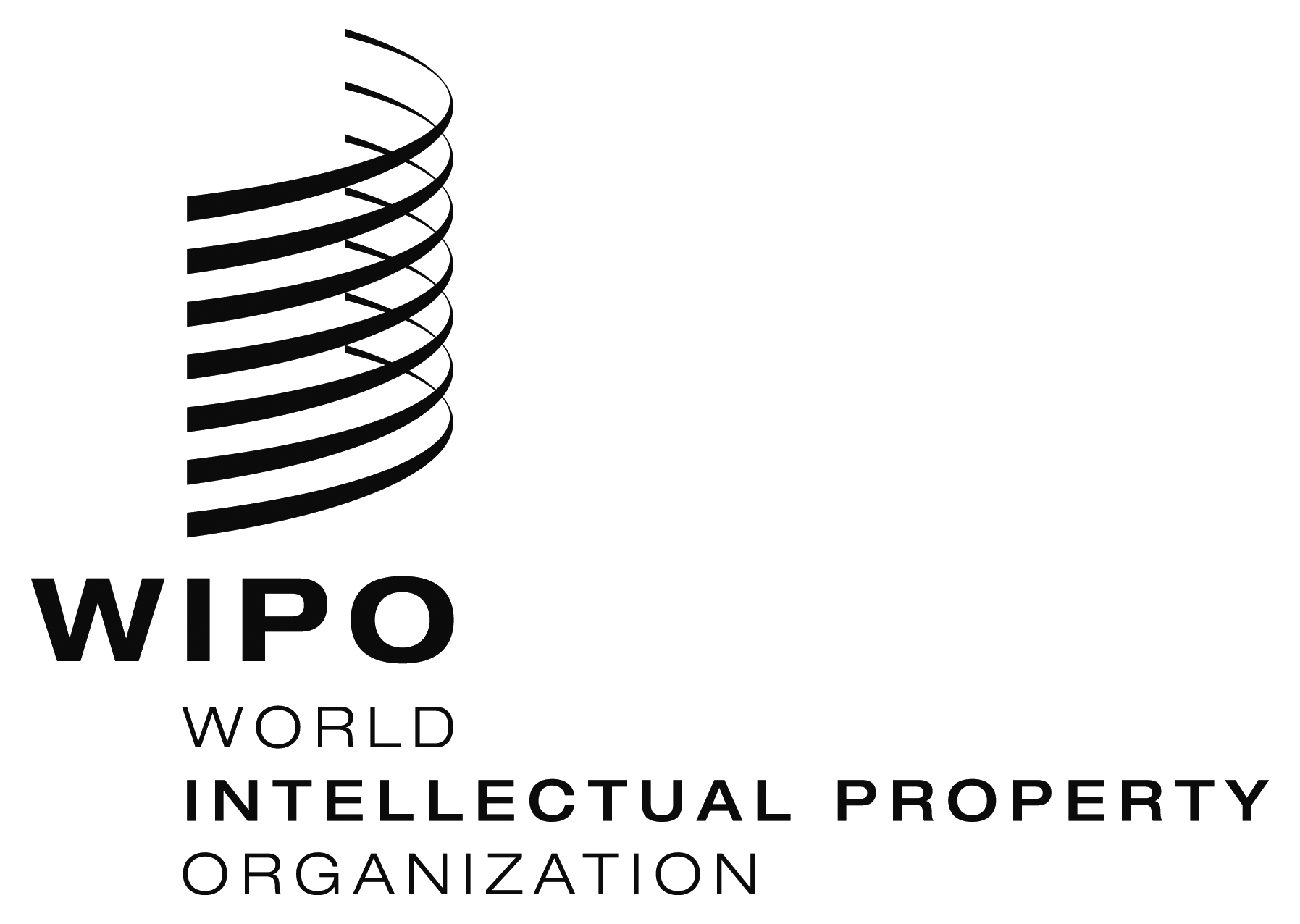 EWO/PBC/22/18    WO/PBC/22/18    WO/PBC/22/18    ORIGINAL:  EnglishORIGINAL:  EnglishORIGINAL:  EnglishDATE:  June 26, 2014DATE:  June 26, 2014DATE:  June 26, 2014Ref.DescriptionBudget Estimate      (in Swiss francs)Actual Expenditure (in Swiss francs)1.ICT related facilities for the New Conference Hall, its annexed meeting rooms and the other meeting rooms in the WIPO premisesNetwork switches for connecting 900+ seats, WiFi Access Points, UMTS Mobile Coverage, etc.450,000235,537IP Telephones and related IT infrastructure30,00033,450Video conferencing equipment for remote presentations, digital recording, webcasting, video-on-demand, captioning, etc.600,000179,813Sub-Total1,080,000448,8002.Replacement of Obsolete Nortel Meridian Telephone ExchangeDeployment of IP Telephony hardware and software to existing WIPO buildings850,000818,309Installation and implementation services250,00049,162Sub-Total1,100,000867,4713.Replacement of the desktop workstation platformHardware replacement2,100,0001,657,194Software upgrade450,000345,022Installation and implementation services450,000152,000Sub-Total3,000,0002,154,216Total5,180,0003,470,487